PENGARUH CURRENT RATIO (CR), DEBT TO EQUITY RATIO (DER), RETURN ON ASSET (ROA), DAN PRICE EARNING RATIO (PER) TERHADAP RETURN SAHAM PADA PERUSAHAAN SEKTOR INDUSTRI BARANG KONSUMSI YANG TERDAFTARDI BURSA EFEK INDONESIA (BEI)PERIODE 2014-2017Oleh:    Nama : Cynthia WijayaNIM : 25150050SkripsiDiajukan sebagai salah satu syarat untuk memperoleh gelar Sarjana Manajemen Program Studi ManajemenKonsentrasi Keuangan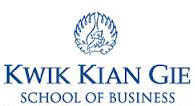 INSTITUT BISNIS dan INFORMATIKA KWIK KIAN GIEJakarta Maret 2019